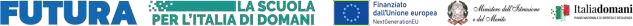 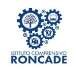 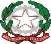 Allegato A                                                                                                                                 Alla Dirigente Scolastica            IC RoncadeDOMANDA DI PARTECIPAZIONE PERCORSI STEM SCUOLA DELL’INFANZIA ESPERTI/TUTORAvviso di selezione per il conferimento di incarichi individuali, aventi ad oggetto lo svolgimento di percorsi di tutoraggio per l’orientamento agli studi e alle carriere STEM – Scuola dell’Infanzia per gli anni scolastici 2023/2024- 2024/2025.Linea di intervento A – Percorsi di tutoraggio per l’orientamento agli studi e alle carriere STEM.                                                 EMOZION@RE CON LE STEAMIl/La sottoscritto/a	, (omissis dati privacy-docente interno), in servizio c/o l’IC di Roncade, con contratto a tempo indeterminato consapevole che la falsità in atti e le dichiarazioni mendaci sono punite ai sensi del codice penale e delle leggi speciali in materia e che, laddove dovesse emergere la non veridicità di quanto qui dichiarato, si avrà la decadenza dai benefici eventualmente ottenuti ai sensi dell’art. 75 del d.P.R. n. 445 del 28 dicembre 2000 e l’applicazione di ogni altra sanzione prevista dalla legge, nella predetta qualità, ai sensi e per gli effetti di cui agli artt. 46 e 47 del d.P.R. n. 445 del 28 dicembre 2000,CHIEDEdi essere ammesso/a a partecipare alla procedura in oggetto in qualità di: (cancellare la/le voci di non interesse):- Esperto percorso STEM scuola dell’Infanzia di San Cipriano - 10 ore;- Esperto percorso STEM scuola dell’Infanzia di Musestre - 10 ore; - Esperto percorso STEM scuola dell’Infanzia di Monastier - 10 ore;- Tutor percorso STEM scuola dell’Infanzia di San Cipriano - 10 ore;- Tutor percorso STEM scuola dell’Infanzia di Musestre - 10 ore; - Tutor percorso STEM scuola dell’Infanzia di Monastier - 10 ore;A tal fine, dichiara, sotto la propria responsabilità:che il recapito presso il quale si intende ricevere le comunicazioni è l’indirizzo di posta elettronicaistituzionale;2.    di aver preso visione del Decreto e dell’Avviso e di accettare tutte le condizioni ivi contenute;    di aver preso visione dell’informativa di cui all’art. 7 dell’Avviso;    di prestare il proprio consenso, ai fini dell’espletamento della procedura in oggetto e del successivo      conferimento dell’incarico, al trattamento dei propri dati personali ai sensi dell’art. 13 del      Regolamento (UE) 2016/679 e del D.lgs. 30 giugno 2003, n. 196.     Ai fini della partecipazione alla procedura in oggetto, il sottoscritto/a ___________________                                                            DICHIARA ALTRESÌ di possedere i requisiti di ammissione alla selezione in oggetto di cui all’art. 2 dell’Avviso e nello specifico,   di: avere la cittadinanza italiana o di uno degli Stati membri dell’Unione europea; avere il godimento dei diritti civili e politici; non essere stato escluso/a dall’elettorato politico attivo;possedere l’idoneità fisica allo svolgimento delle funzioni cui la presente procedura di selezione si riferisce;non aver riportato condanne penali e di non essere destinatario/a di provvedimenti che riguardano l’applicazione di misure di prevenzione, di decisioni civili e di provvedimenti amministrativi iscritti nel casellario giudiziale (in caso affermativo specificare); non essere sottoposto/a a procedimenti penali (in caso affermativo specificare); non essere stato/a destituito/a o dispensato/a dall’impiego presso una Pubblica Amministrazione;non essere stato/a dichiarato/a decaduto/a o licenziato/a da un impiego statale;non trovarsi in situazione di incompatibilità, ai sensi di quanto previsto dal d.lgs. n. 39/2013 e dall’art. 53, del d.lgs. n. 165/2001; ovvero, nel caso in cui sussistano situazioni di incompatibilità, che le stesse sono le seguenti:_________________________________________________________________________________________________________________________________________________________________________________________________________________________________;non trovarsi in situazioni di conflitto di interessi, anche potenziale, ai sensi dell’art. 53, comma 14, del d.lgs. n. 165/2001, che possano interferire con l’esercizio dell’incarico;di possedere il titolo richiesto e i requisiti ritenuti necessari, indicati nell’avviso, ai fini della partecipazione alla procedura in oggetto.     Data 	      IL DICHIARANTE_____________________   Si allegano alla presente:-Allegato B (griglia di autovalutazione ESPERTO/TUTOR) -Allegato C Dichiarazione insussistenza incompatibilità/conflitto di interesse -Curriculum Vitae